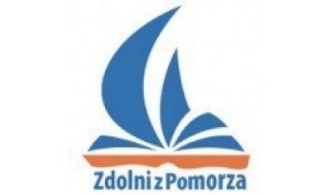 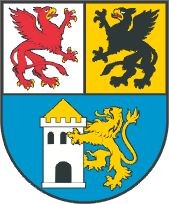 WNIOSEK O PRZYZNANIE STYPENDIUM na realizację celów edukacyjnych związanych z rozwojem szczególnych uzdolnień uczniów 
w obszarze Projektu „Zdolni z Pomorza- powiat lęborski” w ramach Regionalnego Programu Operacyjnego Województwa Pomorskiego na lata 2014-2020 (RPO WP 2014-2020)współfinansowanego z Europejskiego Funduszu SpołecznegoW przypadku zaznaczenia znakiem „X”, do wniosku należy dołączyć kserokopię dokumentów potwierdzających powyższe.W przypadku zaznaczenia znakiem „X”, do wniosku należy dołączyć kserokopię dokumentów potwierdzających powyższe.Jestem świadomy/a odpowiedzialności karnej za złożenie fałszywego oświadczenia.……………………………………………………………………………………….…..(miejscowość, data, czytelny podpis)OŚWIADCZENIEZgodnie z art. 13 ust. 1 i 2 rozporządzenia Parlamentu Europejskiego i Rady (UE) 2016/679 z dnia 27 kwietnia 2016 r. w sprawie ochrony osób fizycznych w związku z przetwarzaniem danych osobowych i w sprawie swobodnego przepływu takich danych oraz uchylenia dyrektywy 95/46/WE (ogólne rozporządzenie o ochronie danych) (Dz. Urz. UE L 119 z 04.05.2016, str. 1), dalej „RODO”, informuję, że w odniesieniu do zbiorów: Zarządzanie Regionalnym Programem Operacyjnym  Województwa Pomorskiego na lata 2014-2020:- administratorem Pani/Pana danych osobowych jest Zarząd Województwa Pomorskiego pełniący funkcję Instytucji Zarządzającej dla Regionalnego Programu Operacyjnego Województwa Pomorskiego na lata 2014-2020, mający siedzibę przy ul. Okopowej 21/27 w Gdańsku (80-810), - dane kontaktowe inspektora ochrony danych - e-mail: iod@pomorskie.eu Centralny system teleinformatyczny wspierający realizację programów operacyjnych:- administratorem Pani/Pana danych osobowych jest minister właściwy ds. rozwoju regionalnego, pełniący funkcję Instytucji Powierzającej, mający siedzibę przy ul. Wspólnej 2/4 w Warszawie (00-926), - dane kontaktowe inspektora ochrony danych - e-mail: iod@miir.gov.pl.Powiat Lęborski, z siedzibą w Lęborku, ul. Czołgistów 5, 84-300 Lębork, jako Beneficjent projektu (na mocy podpisanej w dniu 12 października 2016r. umowy o partnerstwie na rzecz realizacji Projektu Zdolni z Pomorza – powiat lęborski nr RPPM.03.02.02-22-0007/16-00 zawartą z Województwem Pomorskim z siedzibą w Gdańsku 80 – 810, ul. Okopowa 21/27, reprezentowanym przez Zarząd Województwa Pomorskiego pełniący funkcję Instytucji Zarządzającej RPO WP 2014-2020) jest podmiotem, któremu powierzono przetwarzanie danych osobowych. Administratorem danych osobowych w Starostwie Powiatowym w 84-300 Lębork, ul. Czołgistów 5 jest Starosta Lęborski;inspektor ochrony danych w Starostwie Powiatowym w Lęborku – kontakt e mail: iodo@starostwolebork.pl lub pisemnie na adres siedziby administratora;Pani/Pana dane osobowe przetwarzane będą na podstawie art. 6 ust. 1 lit. c oraz art. 9 ust. 2 lit. g RODO z dnia 27 kwietnia 2016r. – moje dane osobowe są niezbędne do realizacji Regionalnego Programu Operacyjnego Województwa Pomorskiego na lata 2014-2020 (RPO WP 2014-2020) i będą przetwarzane na podstawie:Rozporządzenia Parlamentu Europejskiego i Rady (UE) nr 1303/2013 z dnia 17 grudnia 2013 r. ustanawiającego wspólne przepisy dotyczące Europejskiego Funduszu Rozwoju Regionalnego, Europejskiego Funduszu Społecznego, Funduszu Spójności, Europejskiego Funduszu Rolnego na rzecz Rozwoju Obszarów Wiejskich oraz Europejskiego Funduszu Morskiego i Rybackiego oraz ustanawiającego przepisy ogólne dotyczące Europejskiego Funduszu Rozwoju Regionalnego, Europejskiego Funduszu Społecznego, Funduszu Spójności i Europejskiego Funduszu Morskiego i Rybackiego oraz uchylające rozporządzenie Rady (WE) nr 1083/2006 (Dz. Urz. UE L 347 z 20.12.2013r.);Rozporządzenia Parlamentu Europejskiego i Rady (UE) nr 1304/2013 z dnia 17 grudnia 2013 r. 
w sprawie Europejskiego Funduszu Społecznego i uchylające rozporządzenie Rady (WE) nr 1081/2006 (Dz. Urz. UE L 347 z 20.12.2013 r.);Rozporządzenia Wykonawczego Komisji (UE) nr 1011/2014 z dnia 22 września 2014 r. ustanawiające szczegółowe przepisy wykonawcze do Rozporządzenia Parlamentu europejskiego i Rady (UE) nr 1303/2013 w odniesieniu do wzorów służących do przekazywania Komisji określonych informacji oraz szczegółowe przepisy dotyczące wymiany informacji między beneficjentem, beneficjentami a instytucjami zarządzającymi, certyfikującymi, audytowymi i pośredniczącymi;Ustawy z dnia 11 lipca 2014 r. o zasadach realizacji programów w zakresie polityki spójności finansowanych w perspektywie finansowej 2014-2020 (Dz. U. z 2018 r., poz.1431 z późn. zm.);Porozumienia w sprawie powierzenia przetwarzania danych osobowych w ramach Centralnego systemu teleinformatycznego wspierającego realizację programów operacyjnych w związku z realizacją Regionalnego Programu Operacyjnego Województwa Pomorskiego na lata 2014 – 2020 Nr RPPM/12/2015.Odbiorcą Pani/Pana danych osobowych będą:instytucje pośredniczące;podmioty świadczące usługi na rzecz Zarządu Województwa Pomorskiego w związku realizacją Regionalnego Programu Operacyjnego Województwa Pomorskiego na lata 2014-2020, w szczególności podmioty realizujące badania ewaluacyjne.podmioty świadczące usługi związane z przetwarzaniem danych osobowych (np. dostawcom usług informatycznych).Takie podmioty będą przetwarzać dane na podstawie umowy z Instytucją Zarządzającą i tylko zgodnie z jej poleceniami.Pani/Pana dane osobowe będą przetwarzane wyłącznie w celu realizacji Projektu „Zdolni z Pomorza – powiat lęborski” w szczególności zarządzania, kontroli, audytu, ewaluacji, sprawozdawczości i raportowania w ramach RPO WP na lata 2014-2020, współfinansowanego z Europejskiego Funduszu Społecznego (EFS) oraz zapewnienia realizacji obowiązku informacyjnego dotyczącego przekazywania do publicznej wiadomości informacji o podmiotach uzyskujących wsparcie z funduszy polityki spójności w ramach RPO WP na lata 2014-2020, współfinansowanego z EFS. Następnie moje dane będą przetwarzane w celu wypełnienia obowiązku archiwizacji dokumentów.Podane dane osobowe będą przetwarzane wyłącznie w celu realizacji projektu „Zdolni z Pomorza – powiat lęborski” w szczególności realizacji form wparcia – dla celów związanych z przyznaniem pomocy materialnej w formie stypendium w ramach projektu oraz archiwizacji dokumentów związanych z realizacją projektu.  Pani/Pana dane osobowe będą powierzone do przetwarzania Instytucji Zarządzającej - Zarządowi Województwa Pomorskiego, ul. Okopowa 21/27 w Gdańsku (80-810) beneficjentowi realizującemu Projekt – Powiatowi Lęborskiemu, ul. Czołgistów 5 w Lęborku (84-300) oraz podmiotom, które świadczą usługi na jego rzecz, w związku z realizacją Projektu. Pani/Pana dane będą przechowywane na czas realizacji Projektu, zgodnie z zachowaniem zasady trwałości, aż do czasu wypełnienia obowiązku archiwizacji dokumentów projektowych.Ma Pani/Pan prawo dostępu do treści swoich danych oraz prawo ich sprostowania, usunięcia lub ograniczenia przetwarzania.Ma Pani/Pan prawo do wniesienia skargi do Prezesa Urzędu Ochrony Danych Osobowych, gdy uzna, 
iż przetwarzanie Pani/Pana danych osobowych narusza przepisy RODO.Podanie Pani/Pana danych osobowych jest niezbędne do realizacji ustawowych obowiązków IZ RPO WP związanych z procesem aplikowania o środki unijne i budżetu państwa oraz realizacji projektów 
w ramach Regionalnego Programu Operacyjnego Województwa Pomorskiego na lata 2014-2020.  Jest Pani/Pan zobowiązana/y do ich podania, a konsekwencją niepodania danych osobowych będzie brak możliwości uczestnictwa w powyższym procesie.Moje dane osobowe nie będą przetwarzane w sposób zautomatyzowany (nie ma profilowania).Jestem świadomy/a odpowiedzialności karnej za złożenie fałszywego oświadczenia.……………………………………………………………………………………….…..(miejscowość, data, czytelny podpis)Wnioskodawca 
  Rodzic/opiekun prawny          Pełnoletni uczeńWnioskodawca 
  Rodzic/opiekun prawny          Pełnoletni uczeńNAZWISKO IMIĘADRES Dane ucznia, któremu ma zostać przyznane stypendiumDane ucznia, któremu ma zostać przyznane stypendiumNAZWISKOIMIĘPESELADRES ZAMIESZKANIASytuacja społeczno-ekonomiczna ucznia(należy zaznaczyć stawiając znak „X”)Sytuacja społeczno-ekonomiczna ucznia(należy zaznaczyć stawiając znak „X”)Posiadanie Karty Dużej Rodziny (rodzina wielodzietna)Posiadanie aktualnej decyzji o prawie do zasiłku rodzinnegoPosiadanie aktualnego orzeczenia o niepełnosprawnościOdległość miejsca zamieszkania od LCNK(należy zaznaczyć stawiając znak „X”)Odległość miejsca zamieszkania od LCNK(należy zaznaczyć stawiając znak „X”)Ta sama miejscowośćDo 10 kmPowyżej 10 kmSzczególne osiągnięcia uzyskane w semestrze, za który wypłaca się stypendium (należy zaznaczyć stawiając znak „X”)Szczególne osiągnięcia uzyskane w semestrze, za który wypłaca się stypendium (należy zaznaczyć stawiając znak „X”)Tytuł laureata olimpiady/ konkursu kuratoryjnego z przedmiotów objętych wsparciem w ramach projektuTytuł finalisty olimpiady/ konkursu kuratoryjnego z przedmiotów objętych wsparciem w ramach projektuTytuł laureata konkursu/ projektów/ ligi zadaniowejTytuł finalisty konkursu projektów/ ligi zadaniowejDane dotyczące rachunku bankowego, na które ma być przekazane stypendium (nie ma możliwości wypłaty stypendium w formie gotówkowej, proszę podać nr rachunku bankowego)Dane dotyczące rachunku bankowego, na które ma być przekazane stypendium (nie ma możliwości wypłaty stypendium w formie gotówkowej, proszę podać nr rachunku bankowego)Dane dotyczące rachunku bankowego, na które ma być przekazane stypendium (nie ma możliwości wypłaty stypendium w formie gotówkowej, proszę podać nr rachunku bankowego)Dane dotyczące rachunku bankowego, na które ma być przekazane stypendium (nie ma możliwości wypłaty stypendium w formie gotówkowej, proszę podać nr rachunku bankowego)Dane dotyczące rachunku bankowego, na które ma być przekazane stypendium (nie ma możliwości wypłaty stypendium w formie gotówkowej, proszę podać nr rachunku bankowego)Dane dotyczące rachunku bankowego, na które ma być przekazane stypendium (nie ma możliwości wypłaty stypendium w formie gotówkowej, proszę podać nr rachunku bankowego)Dane dotyczące rachunku bankowego, na które ma być przekazane stypendium (nie ma możliwości wypłaty stypendium w formie gotówkowej, proszę podać nr rachunku bankowego)Dane dotyczące rachunku bankowego, na które ma być przekazane stypendium (nie ma możliwości wypłaty stypendium w formie gotówkowej, proszę podać nr rachunku bankowego)Dane dotyczące rachunku bankowego, na które ma być przekazane stypendium (nie ma możliwości wypłaty stypendium w formie gotówkowej, proszę podać nr rachunku bankowego)Dane dotyczące rachunku bankowego, na które ma być przekazane stypendium (nie ma możliwości wypłaty stypendium w formie gotówkowej, proszę podać nr rachunku bankowego)Dane dotyczące rachunku bankowego, na które ma być przekazane stypendium (nie ma możliwości wypłaty stypendium w formie gotówkowej, proszę podać nr rachunku bankowego)Dane dotyczące rachunku bankowego, na które ma być przekazane stypendium (nie ma możliwości wypłaty stypendium w formie gotówkowej, proszę podać nr rachunku bankowego)Dane dotyczące rachunku bankowego, na które ma być przekazane stypendium (nie ma możliwości wypłaty stypendium w formie gotówkowej, proszę podać nr rachunku bankowego)Dane dotyczące rachunku bankowego, na które ma być przekazane stypendium (nie ma możliwości wypłaty stypendium w formie gotówkowej, proszę podać nr rachunku bankowego)Dane dotyczące rachunku bankowego, na które ma być przekazane stypendium (nie ma możliwości wypłaty stypendium w formie gotówkowej, proszę podać nr rachunku bankowego)Dane dotyczące rachunku bankowego, na które ma być przekazane stypendium (nie ma możliwości wypłaty stypendium w formie gotówkowej, proszę podać nr rachunku bankowego)Dane dotyczące rachunku bankowego, na które ma być przekazane stypendium (nie ma możliwości wypłaty stypendium w formie gotówkowej, proszę podać nr rachunku bankowego)Dane dotyczące rachunku bankowego, na które ma być przekazane stypendium (nie ma możliwości wypłaty stypendium w formie gotówkowej, proszę podać nr rachunku bankowego)Dane dotyczące rachunku bankowego, na które ma być przekazane stypendium (nie ma możliwości wypłaty stypendium w formie gotówkowej, proszę podać nr rachunku bankowego)Dane dotyczące rachunku bankowego, na które ma być przekazane stypendium (nie ma możliwości wypłaty stypendium w formie gotówkowej, proszę podać nr rachunku bankowego)Dane dotyczące rachunku bankowego, na które ma być przekazane stypendium (nie ma możliwości wypłaty stypendium w formie gotówkowej, proszę podać nr rachunku bankowego)Dane dotyczące rachunku bankowego, na które ma być przekazane stypendium (nie ma możliwości wypłaty stypendium w formie gotówkowej, proszę podać nr rachunku bankowego)Dane dotyczące rachunku bankowego, na które ma być przekazane stypendium (nie ma możliwości wypłaty stypendium w formie gotówkowej, proszę podać nr rachunku bankowego)Dane dotyczące rachunku bankowego, na które ma być przekazane stypendium (nie ma możliwości wypłaty stypendium w formie gotówkowej, proszę podać nr rachunku bankowego)Dane dotyczące rachunku bankowego, na które ma być przekazane stypendium (nie ma możliwości wypłaty stypendium w formie gotówkowej, proszę podać nr rachunku bankowego)Dane dotyczące rachunku bankowego, na które ma być przekazane stypendium (nie ma możliwości wypłaty stypendium w formie gotówkowej, proszę podać nr rachunku bankowego)Dane dotyczące rachunku bankowego, na które ma być przekazane stypendium (nie ma możliwości wypłaty stypendium w formie gotówkowej, proszę podać nr rachunku bankowego)Dane dotyczące rachunku bankowego, na które ma być przekazane stypendium (nie ma możliwości wypłaty stypendium w formie gotówkowej, proszę podać nr rachunku bankowego)Dane dotyczące rachunku bankowego, na które ma być przekazane stypendium (nie ma możliwości wypłaty stypendium w formie gotówkowej, proszę podać nr rachunku bankowego)Dane dotyczące rachunku bankowego, na które ma być przekazane stypendium (nie ma możliwości wypłaty stypendium w formie gotówkowej, proszę podać nr rachunku bankowego)Dane dotyczące rachunku bankowego, na które ma być przekazane stypendium (nie ma możliwości wypłaty stypendium w formie gotówkowej, proszę podać nr rachunku bankowego)Dane dotyczące rachunku bankowego, na które ma być przekazane stypendium (nie ma możliwości wypłaty stypendium w formie gotówkowej, proszę podać nr rachunku bankowego)Dane dotyczące rachunku bankowego, na które ma być przekazane stypendium (nie ma możliwości wypłaty stypendium w formie gotówkowej, proszę podać nr rachunku bankowego)Nr rachunku Nr rachunku Nr rachunku Nr rachunku Nr rachunku Nr rachunku Nr rachunku Nr rachunku Nr rachunku Nazwa banku:Nazwa banku:Nazwa banku:Nazwa banku:Nazwa banku:Nazwa banku:Nazwa banku:Nazwa banku:Nazwa banku:Nazwa banku:Nazwa banku:Nazwa banku:Nazwa banku:Nazwa banku:Nazwa banku:Nazwa banku:Nazwa banku:Nazwa banku:Nazwa banku:Nazwa banku:Nazwa banku:Nazwa banku:Nazwa banku:Nazwa banku:------